		Соглашение		О принятии согласованных технических правил Организации Объединенных Наций для колесных транспортных средств, предметов оборудования и частей, которые могут быть установлены и/или использованы на колесных транспортных средствах, и об условиях взаимного признания официальных утверждений, выдаваемых на основе этих правил Организации Объединенных Наций*(Пересмотр 3, включающий поправки, вступившие в силу 14 сентября 2017 года)		Добавление 82 – Правила № 83 ООН		Пересмотр 1 – Поправка 6Дополнение 1 к поправкам серии 04 − Дата вступления в силу: 28 мая 2019 года		Единообразные предписания, касающиеся официального утверждения транспортных средств в отношении выбросов загрязняющих веществ в зависимости от требований к моторному топливуНастоящий документ опубликован исключительно в информационных целях. Аутентичным и юридически обязательным текстом является документ: ECE/TRANS/WP.29/2018/145.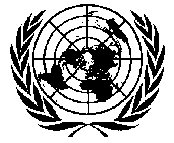 ОРГАНИЗАЦИЯ ОБЪЕДИНЕННЫХ НАЦИЙ	Приложение 4Добавление 5, пункт 2.3.3.2 изменить следующим образом:«2.3.3.2	Непосредственно перед устройством для измерения объема устанавливают температурный датчик. Точность и погрешность работы этого температурного датчика должны составлять ±1 °C, а время реагирования 1,0 с или менее при изменении указанной температуры на 62% (величина, измеряемая в воде или силиконовом масле)».E/ECE/324/Rev.1/Add.82/Rev.1/Amend.6−E/ECE/TRANS/505/Rev.1/Add.82/Rev.1/Amend.6E/ECE/324/Rev.1/Add.82/Rev.1/Amend.6−E/ECE/TRANS/505/Rev.1/Add.82/Rev.1/Amend.6E/ECE/324/Rev.1/Add.82/Rev.1/Amend.6−E/ECE/TRANS/505/Rev.1/Add.82/Rev.1/Amend.624 June 2019 